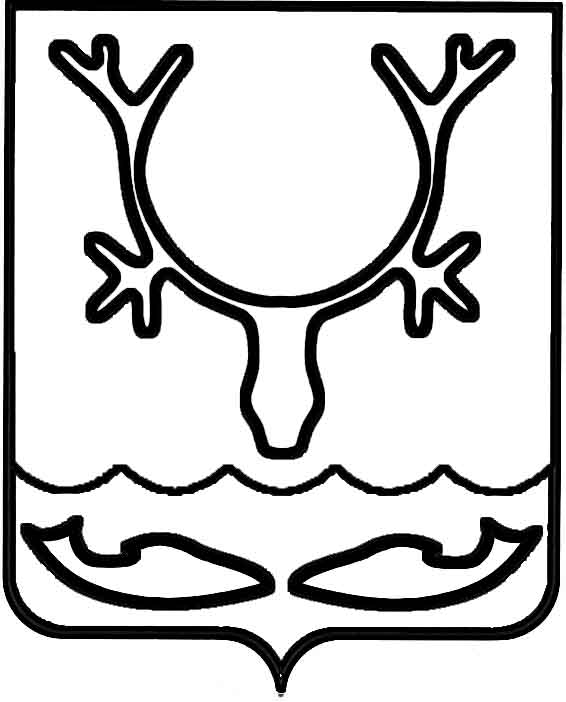 Администрация муниципального образования
"Городской округ "Город Нарьян-Мар"ПОСТАНОВЛЕНИЕО внесении изменений в постановление Администрации муниципального образования "Городской округ "Город Нарьян-Мар" от 04.09.2019 № 843 "Об утверждении Порядка предоставления грантов в форме субсидий на организацию деятельности территориальных общественных самоуправлений в муниципальном образовании "Городской округ "Город Нарьян-Мар"В соответствии с пунктом 4 статьи 78.1 Бюджетного кодекса Российской Федерации, частью 11 статьи 27 Федерального закона от 06.10.2003 № 131-ФЗ
"Об общих принципах организации местного самоуправления в Российской Федерации", пунктом 4 статьи 31 Устава муниципального образования "Городской округ "Город Нарьян-Мар" Администрация муниципального образования "Городской округ "Город Нарьян-Мар" П О С Т А Н О В Л Я Е Т:Внести в Порядок предоставления грантов в форме субсидий
на организацию деятельности территориальных общественных самоуправлений
в муниципальном образовании "Городской округ "Город Нарьян-Мар", утвержденный постановлением Администрации муниципального образования "Городской округ "Город Нарьян-Мар" от 04.09.2019 № 843, следующие изменения:Подпункт 7 пункта 2.1 изложить в следующей редакции:"7) на дату подачи заявки участник конкурса не должен являться иностранным юридическим лицом, в том числе местом регистрации которого является государство или территория, включенные в утверждаемый Министерством финансов Российской Федерации перечень государств и территорий, используемых для промежуточного (офшорного) владения активами в Российской Федерации (далее – офшорные компании), а также российским юридическим лицом, в уставном (складочном) капитале которых доля прямого или косвенного (через третьих лиц) участия офшорных компаний в совокупности превышает 25 процентов (если иное не предусмотрено законодательством Российской Федерации). При расчете доли участия офшорных компаний в капитале российских юридических лиц не учитывается прямое 
и (или) косвенное участие офшорных компаний в капитале публичных акционерных обществ (в том числе со статусом международной компании), акции которых обращаются на организованных торгах в Российской Федерации, а также косвенное участие таких офшорных компаний в капитале других российских юридических лиц, реализованное через участие в капитале указанных публичных акционерных обществ;".Подпункт 8 пункта 2.1 изложить в следующей редакции:"8) на дату подачи заявки участник конкурса не должен получать средства 
из городского бюджета на основании иных муниципальных правовых актов муниципального образования "Городской округ "Город Нарьян-Мар" на цели, установленные настоящим Порядком.".Раздел IV дополнить пунктом 4.22 следующего содержания:"4.22. В случае если запрашиваемый размер гранта в форме субсидии превышает сумму, утвержденную по итогам конкурса, заявитель в течение 3 (трех) рабочих дней с даты изготовления протокола конкурсной комиссии представляет уточенный перечень затрат, источником финансового обеспечения которого является грант, 
по форме согласно Приложению 4, в котором указывается запрашиваемый размер гранта в форме субсидии, утвержденный по итогам конкурса. Размер собственных 
и (или) привлеченных средств (в случае если они были предусмотрены заявкой) остается неизменным.".Пункт 6.12 изложить в следующей редакции:"6.12. Грант в форме субсидии также подлежит возврату в городской бюджет 
в следующих случаях:1) использования гранта в форме субсидии на цели, не предусмотренные настоящим Порядком;2) использования гранта в форме субсидии за пределами сроков, установленных соглашением;3) непредставления отчетов в установленный срок;4) установления факта представления ложных либо намеренно искаженных сведений;5) нарушения получателем гранта иных условий, установленных настоящим Порядком;6) неисполнения софинансирования (в случае если софинансирование было предусмотрено заявкой, соглашением);7) в случае непредставления в срок, установленный пунктом 6.4 настоящего Порядка, документов и сведений, необходимых для проведения проверки (осуществления проверки);8) в иных случаях, предусмотренных законодательством Российской Федерации.".2.	Настоящее постановление вступает в силу после его официального опубликования.04.05.2023№647Глава города Нарьян-Мара О.О. Белак